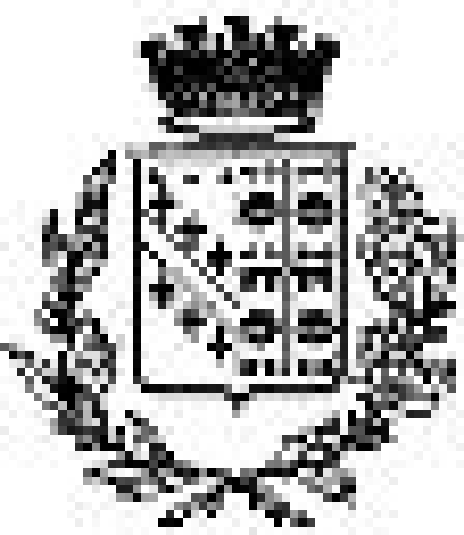 COMUNE DI CANOSA DI PUGLIAProvincia di Barletta Andria TraniIII SETTOREALLEGATO AProgrammazione Territoriale, Urbanistica, SUE,  Impianti  PubblicitariDOMANDA DI PARTECIPAZIONEALL’AVVISO PUBBLICO DI INDAGINE DI MERCATO PER MANIFESTAZIONE DI INTERESSE PER L’AFFIDAMENTO DI SERVIZI DI INGEGNERIA ED ARCHITETTURA: PROGETTAZIONE ESECUTIVA, DIREZIONE LAVORI DI DEMOLIZIONE DI OPERE ABUSIVE GIA’ ACQUISITE AL PATRIMONIO COMUNALE E COORDINAMENTO DELLA SICUREZZA IN FASE DI PROGETTAZIONE E IN FASE DI ESECUZIONE DEI LAVORI mediante affidamento    diretto, ai sensi dell’art. 36, comma 2 lett. a) del D.Lgs. 50/2016 e ss.mm.ii..Il sottoscritto	natoil……………………..…..a………………………………………………………………………………………………..……………codicefiscaleCasella PEC(posta elettronica certificata)	in qualità di□ PROFESSIONISTASINGOLO(ART.46 lett.A D.LGS 50 DEL 2016)oppure□legalerappresentante/procuratoregeneraleospecialedicuiallaprocuraallegatadi:chesiconfiguracome:PROFESSIONISTI ASSOCIATI(ART.46 LETT. A)SOCIETA 'DI PROFESSIONISTI (ART.46 LETT. B)SOCIETA'DIINGEGNERIA(ART.46 LETT. C)PRESTATORI DI SERVIZI ED INGEGNERIA STABILITI IN ALTRI STATI MEMBRI(ART.46 LETT. D)CONSORZIOSTABILE TRA SOCIETA' DI PROFESSIONISTI E SOCIETA' DI INGEGNERIA(ART.46 LETT. F)AGGREGAZIONE TRA IMPRESE ADERENTI AL CONTRATTO DI RETEinqualità di:Capogruppo oppureMandante di un raggruppamento temporaneo tra:PROFESSIONISTI ASSOCIATI (ART.46 LETT. A)SOCIETA'DI PROFESSIONISTI (ART.46 LETT. B)SOCIETA' DI INGEGNERIA (ART.46 LETT. C)PRESTATORI DI SERVIZI E D INGEGNERIA STABILITI IN ALTRI STATI MEMBRI(ART.46 LETT.D)CONSORZIO STABILE TRA SOCIETA' DI PROFESSIONISTI E SOCIETA' DI INGEGNERIA(ART. 46 LETT. F)AGGREGAZIONE TRA IMPRESE ADERENTI AL CONTRATTO DI RETE(IN CASO DI RAGGRUPPAMENTO TEMPORANEO O CONSORZIO ORDINARIO COMPILARE UNA SCHEDA PER OGNI SOGGETTO DIVERSO DAL RICHIEDENTE)MANIFESTA IL PROPRIO INTERESSEA PARTECIPARE              All’Avviso Pubblico DI   INDAGINE   DI    MERCATO   PER   MANIFESTAZIONE   DI    INTERESSE  per L’AFFIDAMENTO di“SERVIZI ATTINENTI L’INGEGNERIA E L’ARCHITETTURA: PROGETTAZIONE ESECUTIVA, DIREZIONE LAVORI DI DEMOLIZIONE DI OPERE ABUSIVE GIA’ ACQUISITE AL PATRIMONIO COMUNALE E COORDINAMENTO DELLA SICUREZZA IN FASE DI PROGETTAZIONE E IN FASE DI ESECUZIONE DEI LAVORI , mediante affidamento    diretto, ai sensi dell’art. 36, comma 2 lett. a) del D.Lgs. 50/2016 e ss.mm.ii.”A tal fine DICHIARADi non trovarsi in nessuna delle cause di esclusione di cui all’art.80 del D.Lgs. 50/2016;Di non trovarsi nelle condizioni di cui all’art.53 c.16-ter Del D.Lgs. 165/2001 o in ulteriori condizioni di divieto a contrarre con la pubblica amministrazione;di essere in possesso di adeguata polizza assicurativa per la copertura dei rischi dinatura professionale,ai sensi dell’art.24 c.4 e secondo le specificazioni di cui all’art.83c.5-bis del D.Lgs.50/2016;ai fini della verifica della capacità tecnico-professionale ed economico- finanziaria, di aver svolto negli ultimi 5 anni, servizi di architettura e ingegneria attinenti le prestazioni per le quali manifesta interesse, come da “elenco Incarichi svolti”;di essere in possesso di laurea in…………………………, conseguita il …………………………….., presso l’Università degli Studi di………………………………………………., con votazione di……………………………………………;di essere abilitato all’esercizio della professione di ………………………….e di essere iscritto all’Ordine Professionale degli……………………………………….della Provincia di………………….. dal…………………….. matr. n………………………di essere in possesso di certificazione di coordinatore della sicurezza in fase di progettazione e in fase di esecuzione, dal ……………………., tutt’ora in corso di validità , giusta aggiornamenti in data……………………….Di essere iscritto all’Albo dei Fornitori della C.U.C. del Tavoliere – Sezione Servizi di Ingegneria e Architettura;Di aver effettuato in data ………………… sopralluogo sul sito in cui ricadono le opere abusive di cui all’Avviso Pubblico per il quale si concorre con la presente.Ai sensi degli artt. 46 e 47 del DPR 445/2000, il sottoscritto è consapevole che le dichiarazioni mendaci son punite ai sensi del codice penale e delle leggi speciali in materia, secondo le disposizioni richiamate dall’art.76 del DPR 445/2000.Il sottoscritto autorizza il trattamento dei dati personali contenuti nel presente modello ai sensi del D.Lgs.196/2003,esclusivamente ai fini e nell’ambito del presente procedimento.Luogo, 	FirmaLuogo e data(firma digitale del legale rappresentante)1Le abilitazioni/requisiti indicati devono essere riferiti al sottoscrittore,nel caso di partecipazione come professionista singolo,oppure ad uno dei professionisti appartenenti al/i soggetto/i  richiedente/i.